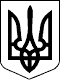 16.01.2017              Справа №489/2593/16-цн/п 2/489/105/17РІШЕННЯІМЕНЕМ УКРАЇНИ16 січня 2017 р. Ленінський районний суд м. Миколаєва в складі: головуючого судді Губницького Д.Г., при секретарі Наумкіній І.М., розглянувши у відкритому судовому засіданні в м. Миколаєві цивільну справу за позовом ОСОБА_1 до Миколаївської міської ради про визначення додаткового строку для прийняття спадщини,ВСТАНОВИВ:У травні 2016 р. ОСОБА_1 звернувся о суду з позовом, який надалі уточнив, обґрунтував тим, що 09 листопада 2004 р. померла його бабуся ОСОБА_2. Після неї залишилася спадщина у вигляді ? частин житлового будинку з відповідною частиною господарських будівель та споруд по вул. Чапаєва 4 в м. Миколаєві. Позивач зазначає, що спадщину фактично прийняв його батько ОСОБА_3 син ОСОБА_2, спадщину не оформив та помер 28 березня 2013 р. Позивач зазначає, що постійно проживав з батьком та вважається таким, що прийняв спадщину. Враховуючи що йому було відмовлено у видачі свідоцтва про право на спадщину після смерті батька та потребу розпорядитися успадкованою частино житлового будинку по вул. Чапаєва, 4 просив визначити йому додатковий строк для подання заяви про прийняття спадщини.В судовому засіданні позивач з представником підтримали.Представник Миколаївської ради надав суду заяву, в якій просив позов залишити без задоволення.Суд дослідивши надані докази, вважає позов безпідставним.04 листопада 2004 р. померла ОСОБА_4, якій згідно нотаріально посвідченого договору купівлі-продажу від 09 листопада 1988 р. належала ? частина житлового будинку з з відповідною частиною господарських та побутових будівель та споруд по вул. Чапаєва, 4 в м. Миколаєві (а.с. 8, 18,19). Спадкова справа після її смерті не заводилася (а.с. 56).До позову долучена незасвідчена копія свідоцтва про народження 09 липня 1953 р. від матері ОСОБА_2 сина ОСОБА_3 (а.с.19).28 березня 2013 р. помер ОСОБА_3 (а.с. 9). Спадкова справа після його смерті не заводилася (а.с. 52). До позову долучена копія свідоцтва про народження позивача від спадкодавця (а.с.10).На час смерті з ОСОБА_2 проживав та був зареєстрований позивач (а.с.49).На час смерті ОСОБА_3 з ним проживала та була зареєстрована дружина ОСОБА_5 (а.с. 48).Отже за законом, в разі наявності документального підтвердження родинних відносин позивач вважається таким, що прийняв спадщину після смерті ОСОБА_2 у 4 чергу в силу ст. 1264, 1268 ч. 3 ЦК України, оскільки був зареєстрований зі ОСОБА_2 з 1997 р.Спадщину після смерті ОСОБА_3 прийняла його дружина і саме вона повинна відповідати за позовом про визначення додаткового троку про прийняття спадщини за ним. Але позивач або його представник відповідного клопотання не заявили.У звязку з наведеним позов задоволенню не підлягає.Керуючись ст. 212-215 ЦПК України, судВИРІШИВ:Позов залишити без задоволення.Рішення може бути оскаржено до апеляційного суду Миколаївської області шляхом подання апеляційної скарги через Ленінський районний суд м. Миколаєва протягом 10 днів з дня його проголошення, а особами, які брали участь у справі, але не були присутні у судовому засіданні під час проголошення судового рішення - в тому ж порядку і в той самий строк, який обраховується з дня отримання копії цього рішення.Суддя:                                             Д.Г. Губницький